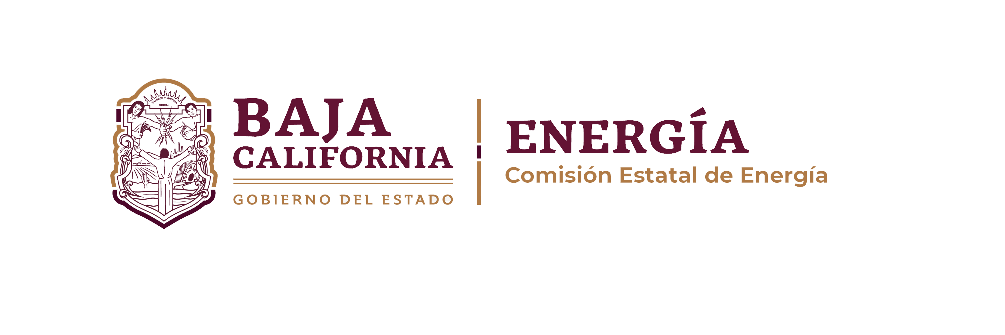 CARTA COMPROMISOEl que suscribe, NOMBRE, PUESTO de la Comisión Estatal de Energía de Baja California, declaro que, una vez leído, conocido y comprendido el contenido del Código de Conducta de la Comisión Estatal de Energía de Baja California, publicado en fecha 23 de enero de 2023 en la pagina Institucional, manifiesto libremente y sin reserva, que desempeñaré mis labores y las actividades que me sean asignadas en el ejercicio de mi encargo público, con estricto apego y respeto a los principios y valores expresados en el Código de Conducta de la Comisión, los cuales son: transparencia y rendición de cuentas, certeza, eficiencia y eficacia, máxima publicidad, independencia, imparcialidad, objetividad, legalidad, honradez, profesionalismo, confidencialidad, responsabilidad social y vocación de servicio, igualdad y no discriminación, respeto, entorno ecológico, liderazgo y trabajo en equipo. Comprometiéndome a observar lo establecido en dicho código.En la ciudad de Mexicali, Baja CaliforniaA los XX días del mes de enero del año 2023Atentamente______________________________NOMBRE